Домашнее задание по ритмике для 1 класса Повторить тему - РАЗМЕР 3/4. Вспомнить то, как мы считаем и дирижируем в этом размере.Схема дирижирования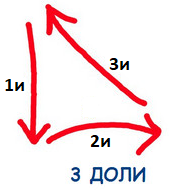 Перерисуйте данную заготовку в тетрадь по ритмике, распределите названия животных и птиц по колонкам с подходящим для них ритмическим рисунком.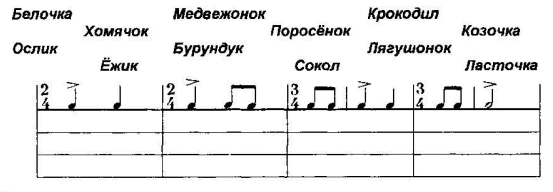 Сколько ноток - столько и слогов должно быть в подходящем слове. Этот знак > (акцент) показывает, что на эту ноту (этот слог) должно падать ударение в слове.Дорогие ребята и родители! По всем вопросам (непонятная тема, трудности с домашним заданием и др.) можно и нужно писать мне на почту darsert.solf@gmail.com